HydrosphereWhat does Water Balance mean?_____________________________________ = ____________________________Water CycleWater is ______________ moving among the ___________, the _________________, the solid _______________, and the ___________________.Parts of the water cycleEvaporation – water _______________ into _______________ into the________________Precipitation – ___________ or _____________ water from the ____________Infiltration - water___________ through the __________________ Transpiration - water____________ from ___________Runoff – when _____________________ hits the ___________and is not _______________Distribution of the Water on Earth________of Earth is ______________ in the __________________ is _________________________ in _______________________________ in _______________________________ in _______________________________________________Water Supply and Use - How is water used?___________-______________________________-______________________________-___________________Ocean CurrentsOcean circulation also influences climateOcean ___________: ocean water ____________ heat in the ________ with the ___________________.___________ circulation: a _____________ current __________ in the _________________, fresher __________moves along the _________ and carries __________ to _________________North American Deep Water (NADW): the ____________ portion of the _________________________________________________________._________, __________, __________ water that __________________  moves _____________ beneath the ___________________________NADW is vulnerableIf ___________________ ice melts, _________________________ would _______ surface waters, making them _______________, and stopping ___________________. – This has occurred in the _________________Ocean Currents:Primary Forces--start the water _________________Secondary Forces--__________________________________________________________Warm and Cold CurrentsWarm ocean currents: _____________ water from ______________ to _______________. Cold ocean currents: ________________ water from _____________ toward the ____________________.The __________________, is a ___________-water ___________ that moves up the ___________________ coast of the _____________________________Groundwater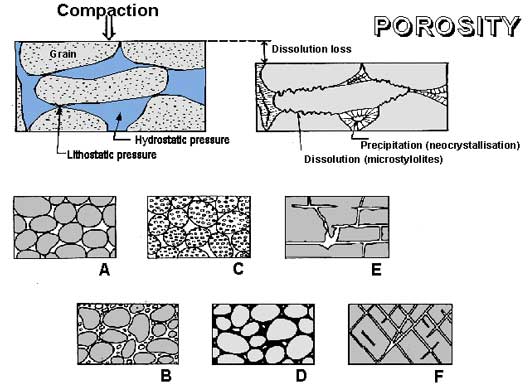 Movement of water underground Porosity: percentage of __________________ showing how much __________ is _____________Permeability:  _____________ can ________________ through _________________ pore spaces Clay:  _______________amount of pore ___________of any ________ type – not ____________________Zone of Aeration – area ________ the _____________ where _______________________ passes ______________The water table is the _________________ of the ________________ of ______________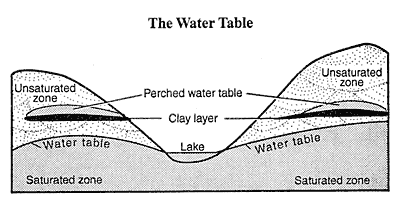 Zone of Saturation – area where the ____________________________ are _______________ with ____________Groundwater is the ___________ within the _________ of _____________________Aquifer : ___________________ layer of _____________________ permeable rock (______________, ________________ or _____________) from which __________________ can be extracted using a _______________________. 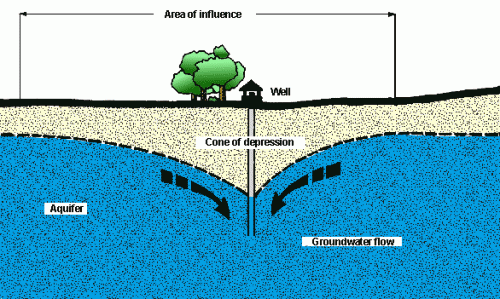 A cone of depression occurs in an _______________ when a lot of ______________ is _____________________ from a _______________________.Artesian well:  ______________ rises on its ____________ under _________________.____________________can cause the _________________________ to be ______________Problems with Groundwater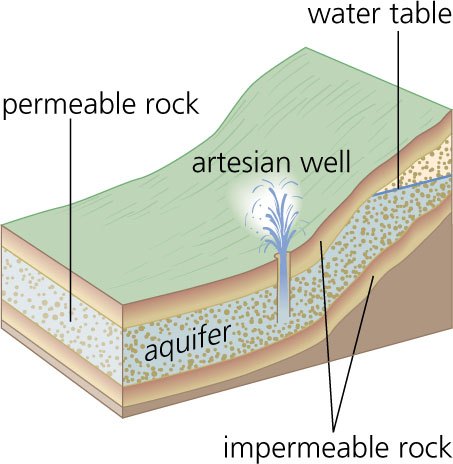 Withdrawing ________________________________________________ contaminating the _____________(______________,________________, &______________)_________water________________ (___________________From ocean_____________ the _______________________)_.CavernsA _________ is a _____________ formed _______________________ chamber when ____________ is withdrawn _______________ it ________________.________________forms most ____________ at or below the _____________________________________.Sinkholes:___________ near the __________________ causing _______________________.A stream’s profileHeadwater (_____________) – at the ______________ of a stream ________________ are ______________________Higher ___________________ ______________________Fish found:________________________Mouth (______________)– at the ______________of a _____________________Murky ______________________________________ dissolved __________________Fish found:_______________________________________Watershed*An area of _______________ that contains a __________________ set of __________________ and __________________________.Tributary –a ___________ that _____________ into another ______________Drainage Basins*A __________________ basin is the ________________ area that _______________ water to a ______________________.Base LevelBase level - ________________ to which a ___________ can ____________Ultimate base level is ___________________Temporary or local base levels__________________________________Meandering Stream_________ moving __________ located in the __________________ or ______________Three ways streams erode channels__________________________________________________________________________Controlling FloodsNatural LeveesA natural levee _____________ a ____________ and helps to contain its __________________________, except during __________________		Artificial Levees___________________ mounds are _________________ on the____________ of a ________________, increasing the amount of ___________________ it can hold. Results of FloodsFloodplains– areas where ____________ floods the _____________________Provides a _____________________ of _____________________ silt to________________ areas.Recharge _________________________________.Kill and causes ___________________________________________________Human activities causing Flooding*____________________________________________________________*______________________________________________*______________________________________________*____________________________________________________________*______________________________________________*____________________________________________________________*____________________________________________________________*______________________________________________Drought41% of people live in river basins that do not have enough fresh water!__________________________________________________________________________________________________________________________________________________________________________________________________________________________________________________________________________________________________________________Causes of a Decrease in Available WaterDry _____________________________- a period in which ______________ is much __________ and ________________ is much _______________.________________- drying of __________ because of such ______________ as ___________________ and _________________.________________________- low per capita ___________________ of _______________ caused by ____________________________.